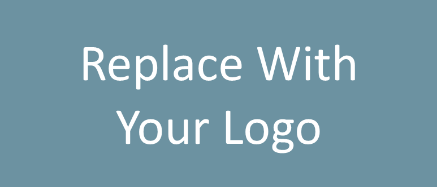 Sales Meeting AgendaMarch 29, 2022INSERT LOCATIONWelcome Company UpdatesMarketing Updates Education OpportunitiesLunch & Learn WorkshopIdentify & Evaluate Profitable Lead SourcesApril 7th at 12 PM, LOCATIONPractical Learning: Top 10 Real Estate Farming IdeasReal Estate Trends/Updates Old Business New Business Next Sales Meeting: April 5th at 10 AM, LOCATIONFUN FACT: April 11th is National Pet DayAdjourn